P.O. Box 948, Geraldton, WA 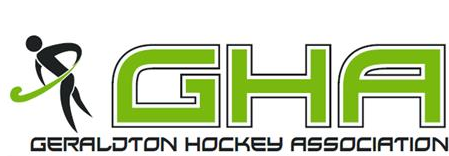 E-mail:  admin@gha.org.auTO GHA PERMITS COMMITTEEWe wish to apply for a Permit for __________________________________________________to play with ___________________________________________________________________ Club requesting Permit__________________________________________________________ ___________________________________________________________________________ Is this player financial? ________________  Association/ Club player is registered to play with__________________________________________________________________________________________________________________                                              _____________________________________________________________________________                Reason for applying Permit: _____________________________________________________________________________________________________________________________________________________________________________________________________________________________________________________________________________________________Form to be signed by a Club Official and submitted with a covering letter on Club Letterhead, approving this application.______________________________         	Coach or Team Manager 							(From team requesting permit)______________________________		Club President/Secretary______________________________         	Date